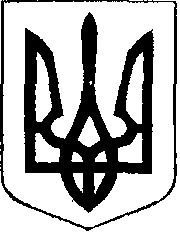 У К Р А Ї Н АЖовківська міська радаЛьвівського району Львівської області4-та сесія VIІІ-го демократичного скликанняР І Ш Е Н Н Я від .01.2021 року							м. ЖовкваПро зміну засновника, перейменування та затвердження статуту Мокротинського закладу дошкільної освіти  Жовківської міської радиЛьвівського району Львівської області  в новій редакції      Відповідно до ст.53 Конституції України, Цивільного кодексу України, Господарського кодексу України, ст. 13 Закону України «Про дошкільну освіту», керуючись ст. ст. 25, 26, 32, 59 Закону України «Про місцеве самоврядування в України», Законом України «Про внесення змін до деяких законодавчих актів України щодо впорядкування окремих питань організації та діяльності органів місцевого самоврядування та районних державних адміністрацій» Положення про дошкільний навчальний заклад затвердженого Постанови Кабінету Міністрів України від 12.03.2003р. № 305, рішення Жовківської районної ради від 12.11.2020р. №25 «Про передачу повноважень засновника» розглянувши звернення відділу освіти Жовківської міської ради від 05.01.2021р. №11 з метою приведення у відповідність установчих документів комунальних закладів освіти до вимог чинного законодавства, враховуючи висновки постійних комісій, Жовківська міська рада В И Р І Ш И Л А:1.  З 01.01.2021 року прийняти повноваження засновника Дошкільного навчального закладу с. Мокротин Жовківського району Львівської області (ЄДРПОУ 23953903).2. Перейменувати Дошкільний навчальний заклад с. Мокротин Жовківського району Львівської області на Мокротинський заклад дошкільної освіти Жовківської міської ради  Львівського району Львівської області.3. Затвердити статут Мокротинського закладу дошкільної освіти Жовківської міської ради Львівського району Львівської області в новій редакції, що додається.4. Директору Мокротинського закладу дошкільної освіти Жовківської міської ради Львівського району Львівської області  забезпечити державну реєстрацію вищезазначених змін.5. Контроль за виконанням  рішення покласти на постійну комісію з питань охорони здоров’я, освіти, науки, культури, мови, прав національних меншин, міжнародного співробітництва, інформаційної політики, молоді, спорту, туризму та соціального захисту населення (Чурій І.С.)           Міський голова                                                    Олег ВОЛЬСЬКИЙ 